ANNEX-IData collection sheet for Prevalence, Risk factors and Treatment Assessment of Ruminal Acidosis in cattle & goatA. General informationName of the owner:  ……………………………………………………………………………..Address:  ………………………………………………………………………………………....Species:   ……………………..     Breed:  ……………………  Sex:          Male/Female Age: ………………………………………       Body weight: ……………………………  Kg  Duration of illness: ……………Hours            Feeding history: …………………………….B. Clinical signsTemperature: ……………………               Feeding habit: Inappetance/ AnorexiaDehydration: Mild/Moderate/ Severe              Diarrhoea:  Present/Absent  Urination: Present/Absent                              Abdomen size:  Normal/ DistendedNasal discharge: Present/Absent                     Lameness:  Present/Absent                     C. Clinical ExaminationRumen motility (Times/ 5 minutes): ……      Rumen microflora movement: Present/Absent                     Rumen pH: ……………     Blood pH: ……………… Blood Ca2+: ……………………  mg /dlD. Treatment given1.2.3.4.5.6.7.E. Response to treatmentImprovement (within): ……………days     Recovery (within): ………………..…. days.ANNEX-II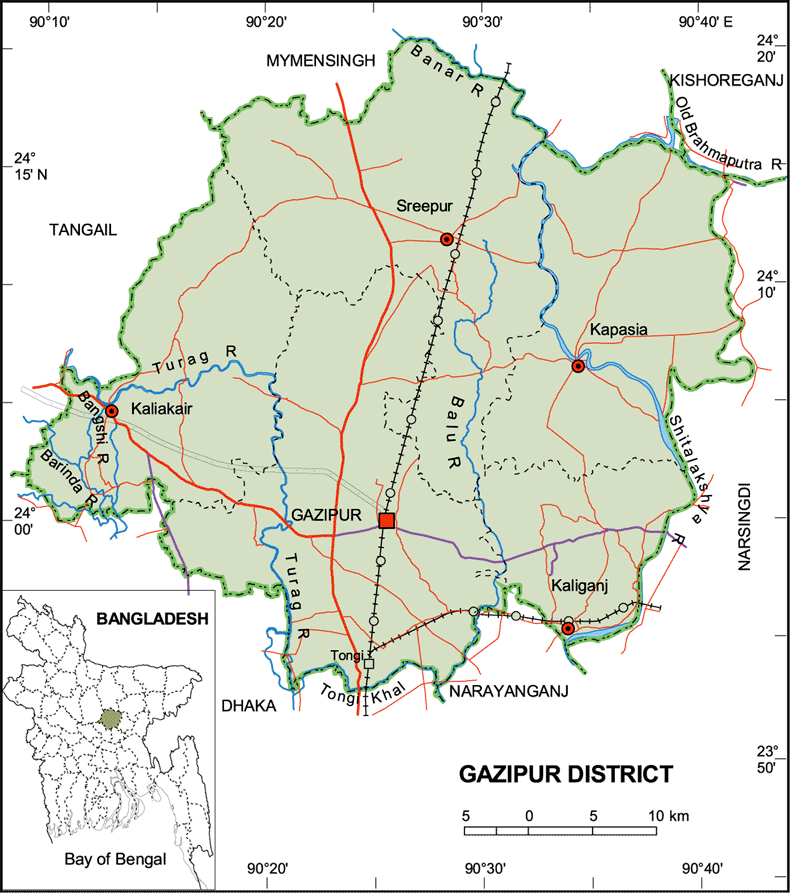 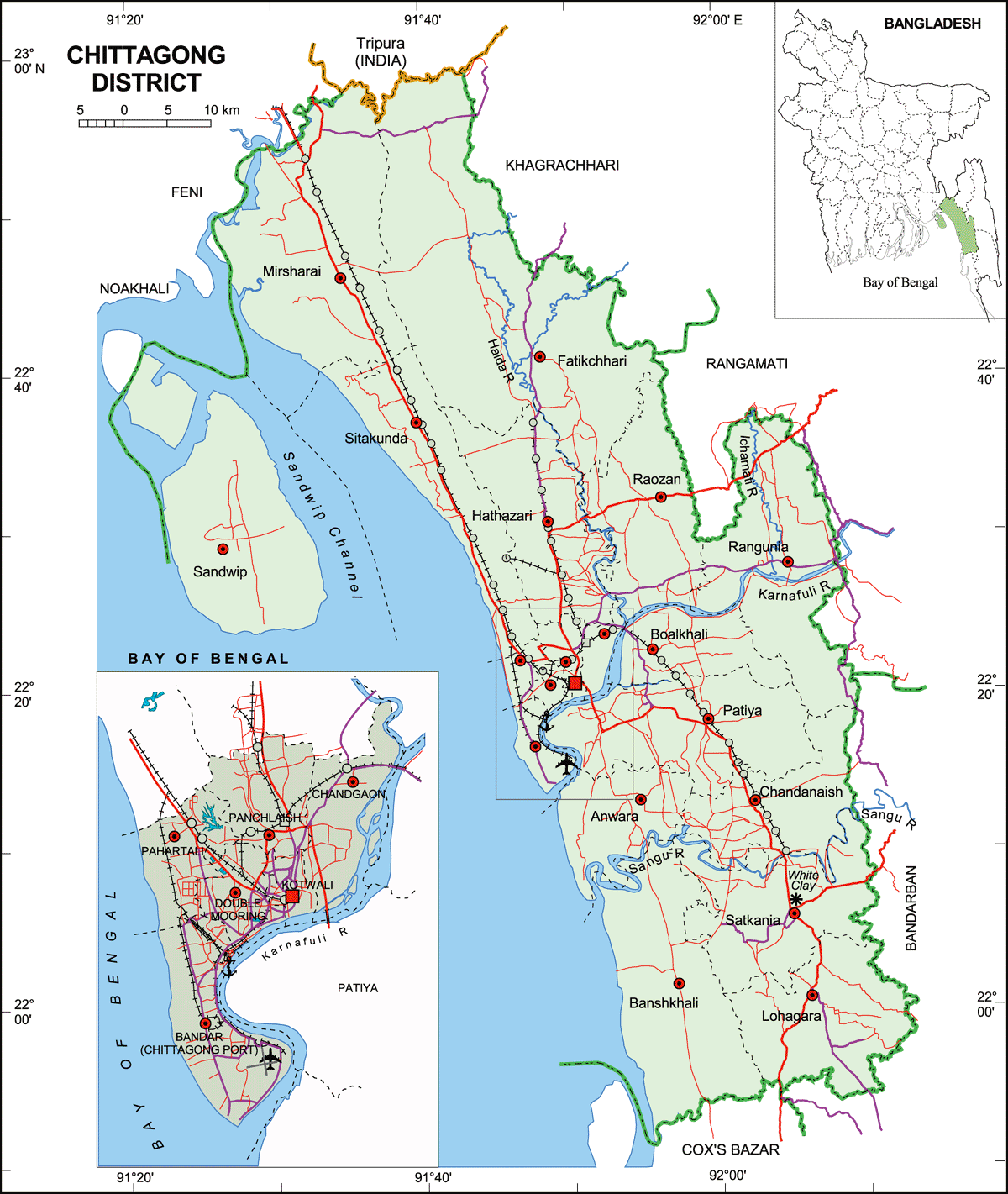 Fig. : Shows the points of research (Upazila Veterinary Hospital (UVH), Kaligonj-Gazipur and Shadul Alam Quadery Teaching Veterinary Hospital (SAQTVH), Chittagong Veterinary and Animal Sciences University, Chittagong.ANNEX-IIITable: Data of cattle affected with ruminal acidosisNote: Here, ND= Non descriptive, HF cross = Holstein Friesian cross breed cattle, R = Ruminal Alkalizer, S = Systemic Alkalizer, R+P = Both Ruminal Alkalizer and Purgative, S+R = Both Systemic and Ruminal alkalizer.ANNEX-IVTable: Data of goats affected with ruminal acidosisNote: Here, BBG = Black Bengal Goat, JP = Jamunapari Goat, R = Ruminal Alkalizer, S = Systemic Alkalizer, R+P = Both Ruminal Alkalizer and Purgative and S+R = Both Systemic and Ruminal alkalizer.Case No.c-1c-2c-3c-4c-5c-6c-7c-8Breed NDNDHF crossHF crossHF crossHF crossHF crossNDSexMaleMaleMaleMaleFemaleFemaleFemaleMaleAge (years)32.51.532.5231.5Body weight(Kg)120100130160150160140110BCS  (Scale-5)44343344Temprature(oF)100102.3100.2101103100.599.5102Duration of illness (Hours)2414301520284812Feeding HistoryRiceRiceJackfruitBreadPalmRicePotatoRiceFeeding habbitOff fedOff fedAnorexiaOff fedOff fedAnorexiaAnorexiaOff fedDehydration MildMildModerateMildMildModerateSevereMildDiarrhoeaYesYesYesNoNoYesYesNoUrinationNoNoNoNoYesYesYesNoAbdomen size Norm- alDisten- dedNormalNormalDistendedNormalNormalNormalNasal dischargeNoYesNoYesNoNoNoYesLamenessNoNoNoNoNoNoYesNoRumen motility (times per 5 minutes)14054570Rumen microflora movementNoNoYesNoNoNoNoNoRumen fluid pH5.24.55.84.64.8564.2Blood pH7.17.477.47.276.87.4Treatment StrategyS+RR+PRS+RS+RSRS+R Improvement (within Days)676421.522Case No.g-1g-2g-3g-4g-5g-6g-7g-8BreedBBGBBGJPBBGJPJPBBGBBGSexFemaleMaleFemaleMaleFemaleMaleFemaleMaleAge (Months)1224161824181518Body weight(Kg)1315142015251216BCS  (Scale-5)34433334Temprature (oF)103.5102.3101103.5103102.8105103Duration of illness (Hours)4872401624173221Feeding HistoryRiceRice gruelRiceBreadRiceRiceRice gruelRiceFeeding habbitAnorexiaAnore-xiaAnorexiaOff fedOff fedOff fedAnorexiaOff fedDehydrationModerateSevereModerateMildModerateModerateModerateMildDiarrhoeaYesYesYesNoNoNoYesNoUrinationYesYesYesNoNoNoNoYesAbdomen sizeNormalNorma-lNormalDistendedDistende-dNormalNormalNorm-alNasal dischargeNoNoNoNoNoYesNoNoLamenessNoNoNoNoNoNoNoNoRumen motility (Times per 5 minutes)75732143Rumen microflora movementYesNoNoNoNoNoYesNoRumen fluid pH5.55.85.24.24.5455Blood pH6.877.27.47.37.47.17.2Blood calcium (mg/dl)7.6511.328.1310.029.277.899.838.67Treatment StrategyS+RR+PRS+RS+RSRS+RImprovement (within Days)78841.521.52